Piątek 19.06.2020 r.,, Lato w sztuce’’1 ,, Po łące biega lato’’ – zabawa muzyczno – ruchowa do piosenki. Rodzic zaprasza dziecko do słuchania utworu i interpretowania ruchem jego treści.https://www.youtube.com/watch?v=QHR9URbvf_E2"Lato w sztuce" -  Oglądanie wybranych obrazów.Rozmowa z dzieckiem o tym, jak widzieli lato artyści-malarze, jakich kolorów używali.  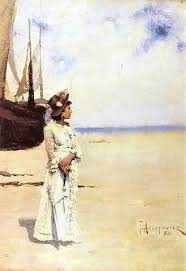 Kazimierz Alchimowicz, Dziewczynka na tle pejzażu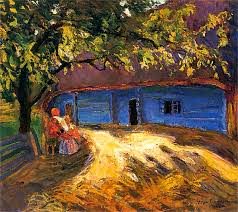 Stefan Filipkiewicz, Chata w słońcu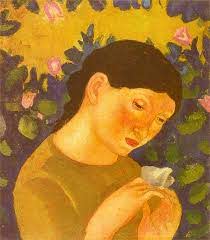 Eugeniusz Zak, Dziewczyna z motylem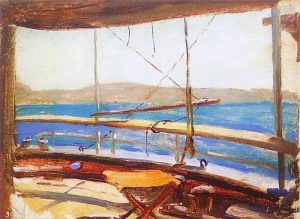 Jan Ciągliński, Na pokładzie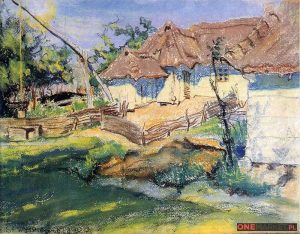 Stanisław Wyspiański, Chaty w Grębowie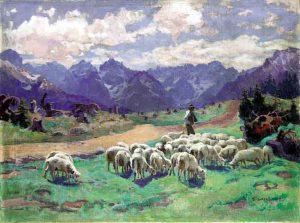 Stanisław Gałek, Na tatrzańskiej hali3 ,,Letni pejzaż’’- praca plastyczna.Dziecko maluje akwarelami przy muzyce  ,, Lato’’ A. Vivaldiego :https://www.youtube.com/watch?v=hGV-MRdcQOE4 ,, Paluszkowy twister’’ – zabawa  z wykorzystaniem Księgi zabaw z literami strony 80 – 81.  Dziecko postępuje zgodnie z instrukcją obrazkową z Wyprawki karta nr 65 tworząc własną grę. 5 Zestaw zabaw ruchowych: ,, Zabawy nad wodą’’Ćwiczenia w pozycji leżącej:-Deska-dziecko leży na brzuchu, ręce wyciągnięte przed siebie, proste nogi unosi nad podłogę i opuszcza.-Pływanie żabką- dziecko w leżeniu na brzuchu naśladuje pływanie- energicznie wykonuje ruchy rękami i nogami.-Styl grzbietowy-dziecko w leżeniu na plecach, prostuje ramiona za głową, przesuwa je szerokim łukiem po podłodze w stronę ciała i unosi ręce górą do początkowej pozycji przy głowie.-Rowerek wodny- dziecko leży na plecach, Rodzic chwyta je za stopy. Dziecko ugina jedną nogę, a drugą prostuje naprzemiennie- jak przy pedałowaniu na rowerze.Ćwiczenia w pozycji siedzącej:-Wiosłowanie- dziecko siedzi w rozkroku, z prostymi nogami. Rodzic chwyta dziecko za ręce i lekko pociąga do przodu, by wykonało lekki skłon, a później odchylenie do tyłu.-Samoloty- siad skrzyżny naprzeciwko siebie. Jedna osoba przyjmuje role pilota i wykonuje ruchy tułowiem i rękami wyprostowanymi w łokciach, szeroko rozchylonymi na boki. Druga osoba na zasadzie lustra powtarza te ruchy. Następuje zmiana ról.Ćwiczenia w pozycji stojącej:-Pływanie kraulem- dziecko wymachuje prostymi ramionami naprzemiennie, do przodu oraz do tyłu, z lekkim pochyleniem tułowia w przód i tył.-Wspinaczka- dziecko wykonuje marsz w miejscu z wysoko uniesionymi kolanami, uderzają lekko prawą dłonią w lewe kolano i lewą dłonią w prawe kolano.- Przejście przez kładkę nad strumieniem- dziecko przechodzi po sznurku, włóczce stopa za stopą, z jednoczesnym uniesieniem rąk w bok.- Wygrzewanie na słońcu – dziecko wykonuje wdech nosem (ręce bokiem w górę) i wydech ustami (ręce bokiem w dół)- ćwiczenie powtarzamy 3 razy.Do wykonania Karty Pracy z części 4 :strona 42a – odszukiwanie wśród liter ukrytych wyrazów i dopasowanie ich do obrazka,strona 42b – nazywanie przedmiotów, pisanie pierwszej i ostatniej litery nazwy obrazka.